L’entreprise MBS - Micro Brasserie du Solliet23 Place de Charvin - 38000 GrenobleTél. : 09 50 22 xx xx - Fax 09 50 22 xx xxMél : accueil@mbs.com  -  Site web : http://www.mbs.com Création : en 2017 par Adrien Long. CA N-1 : 1,5 M€ (dont 80 % sur le marché de la bière et 10 % sur le marché autres boissons et 10 % en restauration ;La société conçoit et commercialise des bières locales (bière blanche, bière brune, bière ambré, montagne, IPN…) qu’elle fait fabriquer par un sous-traitant. Elle participe à des évènements festifs ou des salons et foires (fête de la bière, fête du patrimoine, fête de village, salon du bien-être…).Contexte professionnelDepuis quelques années, le marché les fûts de bière pour particulier connait une croissance régulière et jusqu’à présent l'entreprise n'était pas présente sur ce segment. M. Long a décidé de lancer la production de fûts de 5 litres compatibles avec les pompes à bière SEB. L'entreprise va commencer par mettre en fût de la bière blanche et de la bière ambrée qui sont les 2 produits les plus vendus par la société. Si les ventes sont intéressantes, M. Long envisage d’étendre la production à d’autres références.M. Long veut accélérer le développement des ventes. Il décide de présenter la nouvelle gamme de produits sur le salon « Bien vivre » qui se déroulera du mercredi 2 novembre au dimanche 6 novembre 20xx à Alpexpo Grenoble. Pour communiquer sur votre participation au salon « Bien vivre », vous êtes chargé(e) des relations avec la presse. Un communiqué incitera les journalistes à faire une « brève » sur la présence de la société au salon et sur son packaging innovant. Ce document fournira notamment des informations pertinentes et significatives qui donneront une image positive de l’entreprise.Travail à faireRédigez le communiqué de presse. Doc. 1  Notes pour préparer les relations avec la presseLa société La micro-brasserie du Solliet conçoit depuis 7 ans des bières artisanales et originales. Ces bières sont fabriquées à partir de produits issus d'une agriculture biologique. Grâce à un partenariat développé avec un agriculteur local l'entreprise produit son propre malt et son propre houblon pour fabriquer ses bières.Jusqu’à présent les bières ont été commercialisées dans des bouteilles en verre de 33 et 75 centilitres, pour les particuliers et des fûts de 30 litres pour les bars et les restaurants.L’entreprise ne fabrique pas elle-même ses bières mais en sous-traite la production à une entreprise locale installée à Chambéry. Cette dernière est déjà équipée pour l’embouteillage et la mise en fûts.Les fûtsUne demande de plus en plus importante est apparue concernant des fûts de 5 litres pour les personnes qui organisent des soirées et des fêtes privées. Le nouveau conditionnement est plus écologique car il permet de réduire les emballages. Par ailleurs les fûts sont consignés et réutilisables ce qui réduit l’empreinte carbone.Il permet de retrouver le plaisir de la consommation de bières pressions dans les bars.Le salon Le salon dédié à l’art de vivre et au bien-être aura lieu à Alpexpo Grenoble du 2 au 6 novembre 20xx. La micro-brasserie du Solliet y présentera son nouveau conditionnement en fut de 5 litres. Elle sera présente sur le stand numéro 12 dans le hall 1 de 9 h à 20 h. Une dégustation gratuite (et raisonnable) des nouvelles bières en fûts, sera proposée à tous les visiteurs.Doc. 2  Actions de communication institutionnelle à mettre en œuvreMission 3 – Rédiger un communiqué de presseMission 3 – Rédiger un communiqué de presse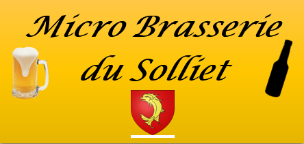 Durée : 40’ou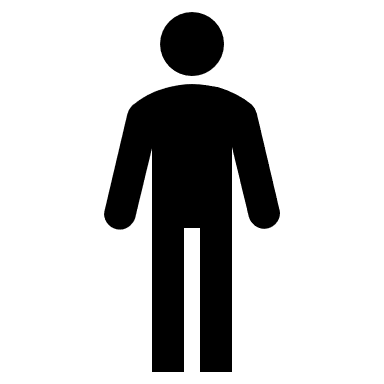 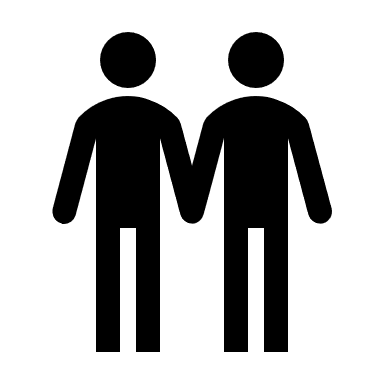 SourceFutsPompes à bièresFût de bière : contenant en plastique ou en aluminium, capable de contenir de la bière sous pression. Le fût est utilisable avec un tireuse à bière.Pompe à bière (ou tireuse à bière) : machine électrique qui peut recevoir des fûts de 5 litres normalisée et qui permet qui permet de servir des bières pressions comme dans un bar.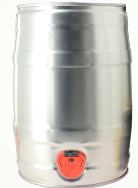 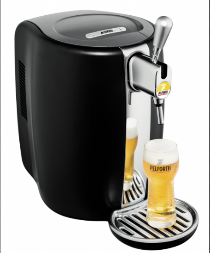 Actions et périodesCiblesObjectifsCommuniqué de presseDiffusion en octobre(dates en fonction des médias)Presse quotidienne :Le Dauphiné Libéré, Le progrès,Affiches de Grenoble et du Dauphiné,La vie Nouvelle, Le chou brave.Magazines spécialisésLSA Innovation, Rayon boisson, Alcool France.Syndicat national des brasseurs indépendantsFaire connaître le packagingTransmettre une image positive de la société et  de ses valeursS’identifier auprès de la presse qui suit l’évolution de l’emballageBénéficier d’une couverture gratuite dans la presseSalon Bien VivreStand 12 - Hall 1 : 2 à 6 novembre 20xx de 9 h à 20 hConsomateurs locauxInstitutionels du secteur présents sur le salonFaire connaître le produitRencontrer les nouveaux clients